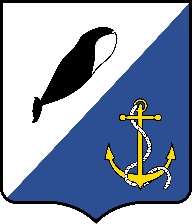 АДМИНИСТРАЦИЯПРОВИДЕНСКОГО ГОРОДСКОГО ОКРУГАПОСТАНОВЛЕНИЕВ соответствии с частью 2 статьи 35 Федерального закона от 5 апреля 2013 года N 44-ФЗ «О контрактной системе в сфере закупок товаров, работ, услуг для обеспечения государственных и муниципальных нужд» Администрация Провиденского городского округаПОСТАНОВЛЯЕТ:1. Установить, что банковское сопровождение контрактов, заключаемых для обеспечения муниципальных нужд Провиденского городского округа Чукотского автономного округа в соответствии с Правилами осуществления банковского сопровождения контрактов, утвержденными Постановлением Правительства Российской Федерации от 20 сентября 2014 года N 963 «Об осуществлении банковского сопровождения контрактов», осуществляется в следующих случаях:1) в отношении банковского сопровождения контракта, заключающегося в проведении банком мониторинга расчетов в рамках исполнения контракта, если начальная (максимальная) цена такого контракта (цена контракта с единственным поставщиком (подрядчиком, исполнителем) составляет более 200 млн. рублей;2) в отношении банковского сопровождения контракта, предусматривающего оказание банком услуг, позволяющих обеспечить соответствие принимаемых товаров, работ (их результатов), услуг условиям контракта, если начальная (максимальная) цена такого контракта (цена контракта с единственным поставщиком (подрядчиком, исполнителем) составляет более 5 млрд. рублей.2. Контроль за исполнением настоящего постановления возложить на Управление финансов, экономики и имущественных отношений Администрации Провиденского городского округа Чукотского автономного округа (Веденьева Т.Г.).Глава администрации                                                                 С.А. ШестопаловРазослано: дело, Управление финансов, УСП,  МБОУ «Ш-ИС(П) ОО п. Провидения», МБОУ «СОШ с. Новое Чаплино», МБОУ «ООШ с. Сиреники», МБОУ «НОШ с. Янракыннот», МБОШ-И«Ш-ИС(П) ОО с. Нунлигран», МБОУ «ООШ с. Энмелен», МБДОУ «Детский сад «Кораблик» п. Провидения»,МБУ «Музей Берингийского наследия», Совет депутатов Провиденского городского округа, Счетная палата Провиденского городского округа.от 24 августа2020 г.№ 235пгт. ПровиденияОб определении случаев осуществления банковского сопровождения контрактов, заключаемых для обеспечения муниципальных нужд Провиденского городского округаПодготовил:                                                                       В.В. ВеденьевСогласовано:                                                                     Д.В. Рекун